POZVÁNKA – Turistikou k aktivnímu stáříVe čtvrtek 22. 9. 2022 si zajedeme do polského města Zloty Stok, kde nás čeká komentovaná prohlídka města a Kopalni Zlota. Vstup zdarma.Sraz v 9.00 hod. na náměstí, pojedeme mikrobusem p. Jireše. Předpokládaný příjezd kolem 14.30 hod.Ivana KonečnáAkci finančně podporuje město Javorník. 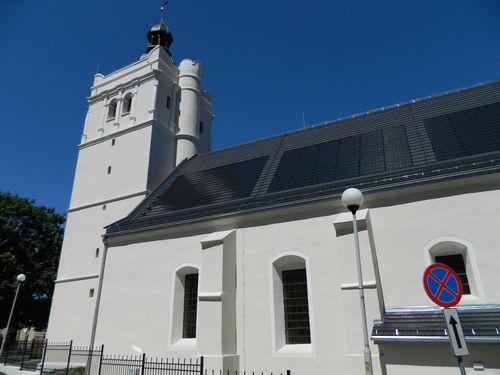 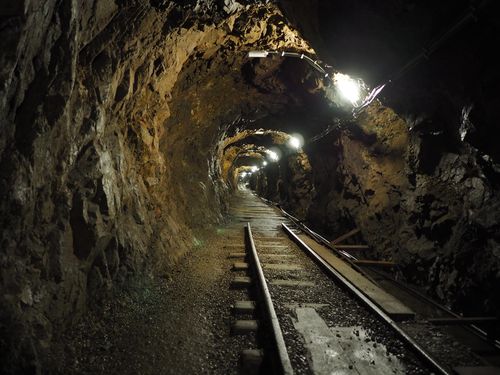 